База данных «Операции с валютой в отделениях банка»Задание 3.  СУБД MS AccessВ рамках задания необходимо сформировать двухтабличную базу данных. При создании структуры таблиц следует правильно определить типы полей (для текстовых полей рекомендуется указать их размеры), в главной таблице создать ключевое поле. При вводе имен полей в структуру таблиц допускается их сокращение, не приводящее к утрате понимания названия поля (например, Дата приватизации – ДатаПрив).В соответствии с образцом, представленным в задании, введите в главную таблицу 3 – 4 записи, в подчиненную таблицу – не менее 10 записей. Значения данных, размещаемых в первичном ключевом поле главной таблицы, должны быть уникальными, во внешнем ключевом поле подчиненной таблицы – повторяться несколько раз. Необходимым условием является согласованность данных, введенных в первичное и внешнее ключевые поля таблиц (они должны также обеспечивать выполнение запросов к базе данных, указанных в Вашем варианте задания).Свяжите таблицы по ключевым полям.Выполните запросы к базе данных.В зависимости от Вашего варианта задания, создайте отчет или пользовательскую форму для одной из таблиц (по Вашему усмотрению, их можно построить с помощью соответствующих Мастеров или в режиме Конструктора).Отчет о выполнении задания должен включать:7) текст задания (рекомендуется оформить его в MS Word);8) таблицы, демонстрирующие структуру таблиц созданной базы данных (Имя поля  – Тип данных  – Размер поля) (можно создать их в  MS Word);9) копии таблиц, заполненных исходными данными;10) копию окна  схемы  созданной базы данных, отображающей связи, установленные между ее таблицами;11) таблицы, иллюстрирующие сформированные Вами условия запросов (можно создать их в MS Word);12) копии таблиц с результатами выполненных запросов;13) копию окна MS Access с созданными Вами отчетом или формой в режиме Конструктора;14) результаты печати отчета или формы, созданных Вами, в режиме Формы или Отчета (рекомендуется выполнять печать непосредственно из MS Access).Вариант 51. Создайте таблицы базы данных банка, ведущего операции с валютой:Обменные пункты (главная таблица)Первичным ключом таблицы является поле Код.Реестр (подчиненная таблица)Внешним ключом таблицы является поле Обменный пункт.2. Свяжите таблицы по ключевым полям Код – Обменный пункт.3. С помощью запросов к базе данных определите:1) названия валют, с которыми банк выполняет операции;2) курсы покупки и продажи долларов США 28 февраля 2003 г. в различных обменных пунктах;3) обменные пункты и даты, для которых курс продажи Евро составлял от 34,25 до 34,55 рублей, или количество купленных Евро не превышало 1250;4) суммарное количество каждой валюты, проданной банком;5) адреса, телефоны и часы работы обменных пунктов, выполнявших валютные операции 28 февраля 2003 г.4. Создайте по таблице Реестр отчет, включающий:1)заголовок отчета, характеризующий его содержание;2) поля таблицы Обменный пункт, Дата, Валюта, Куплено, Продано;3) группировку по обменным пунктам;4) сортировку по полю Обменный пункт;5) максимальное значение количества валюты, купленной каждым обменным пунктом;6) нижний колонтитул, содержащий Ваши фамилию и инициалы.Таблицы, демонстрирующие структуру таблиц созданной базы данных Структура таблицы «Обменные пункты»:Структура таблицы «Реестр»:Копии таблиц, заполненные исходными данными:Копия окна  схемы  созданной базы данных, отображающая связи, установленные между ее таблицами: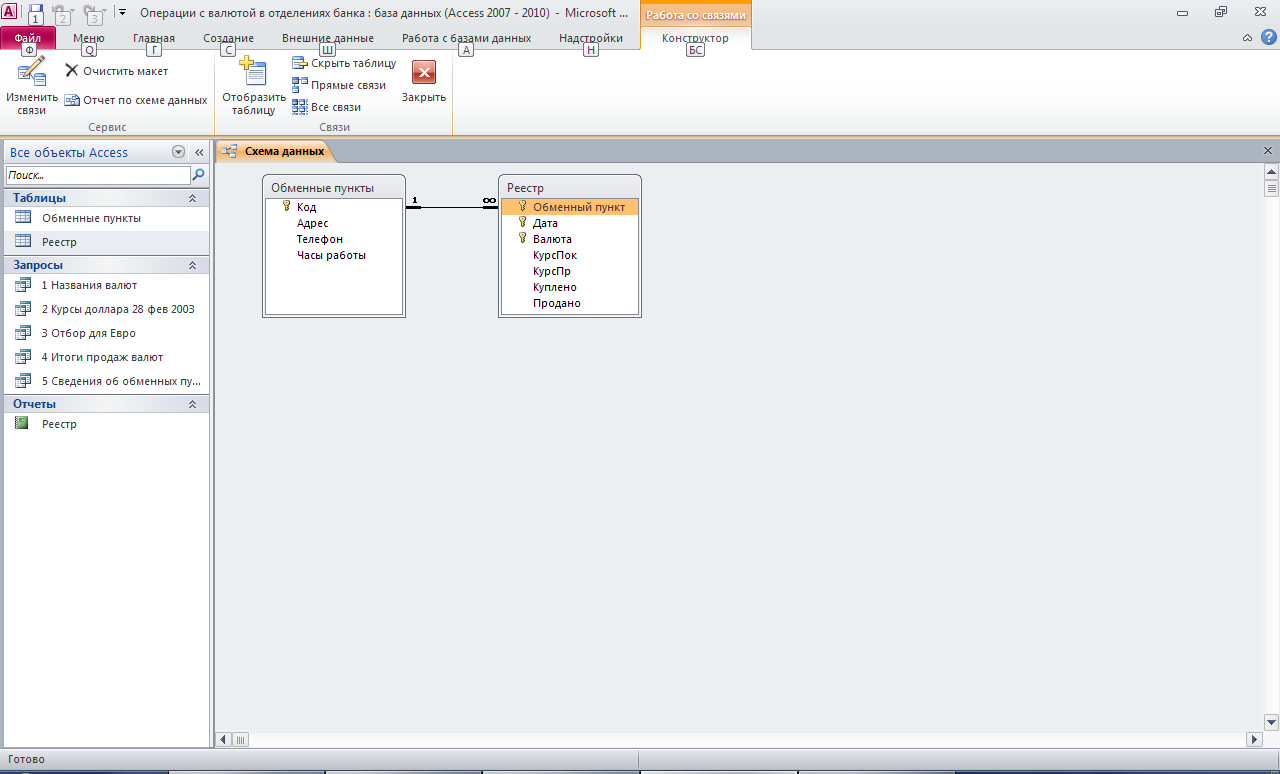 Условия запросов (запросы  в режиме конструктора):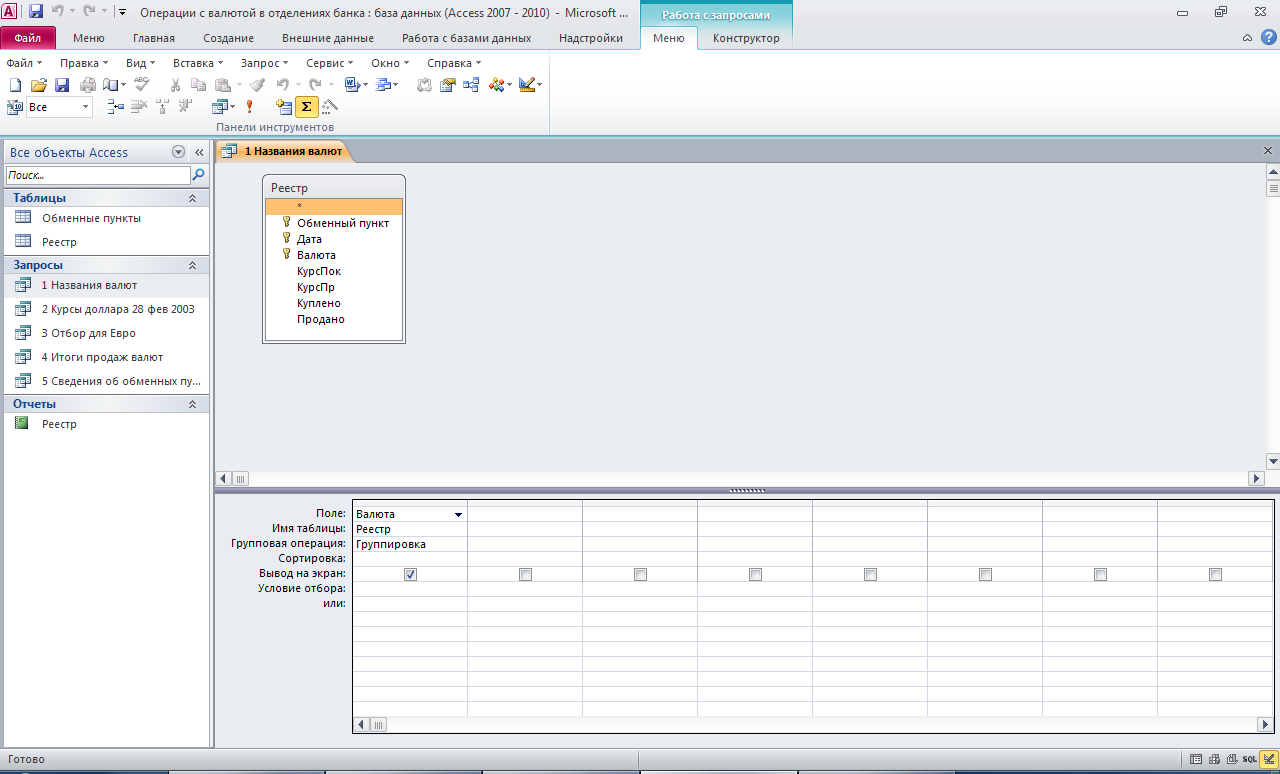 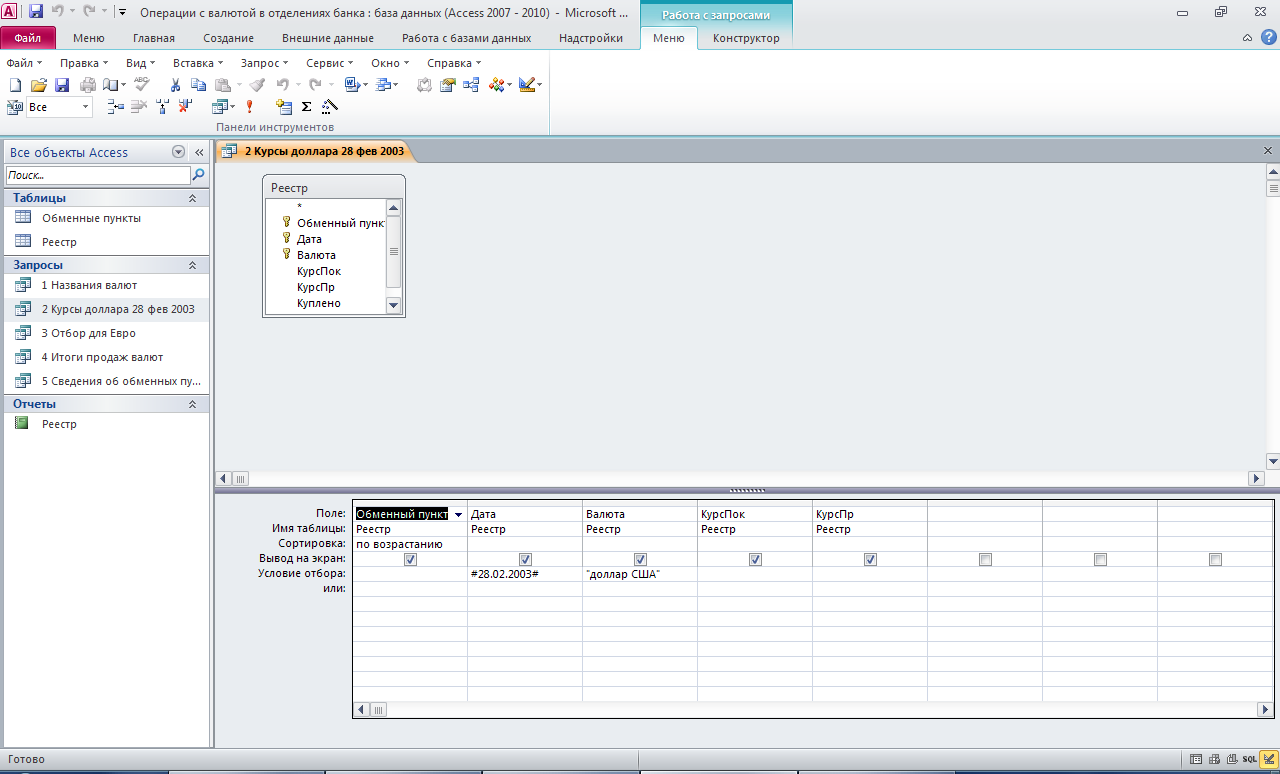 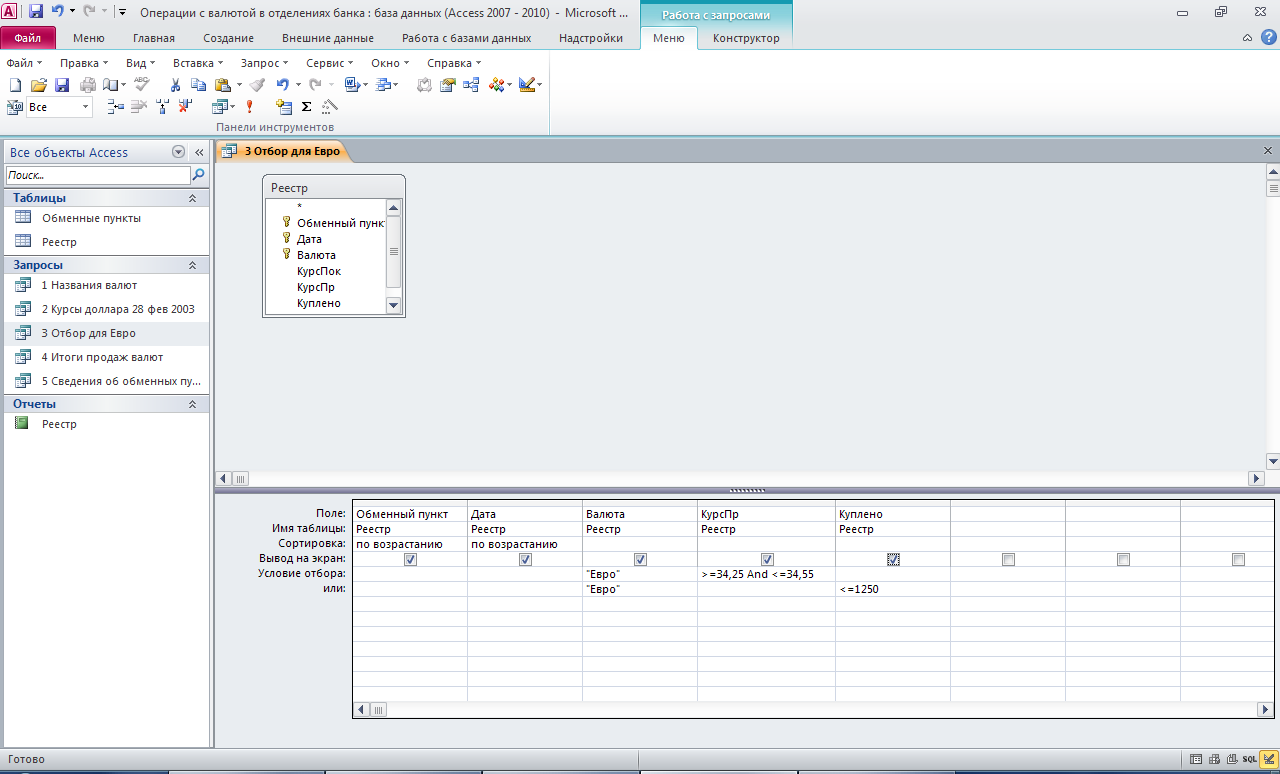 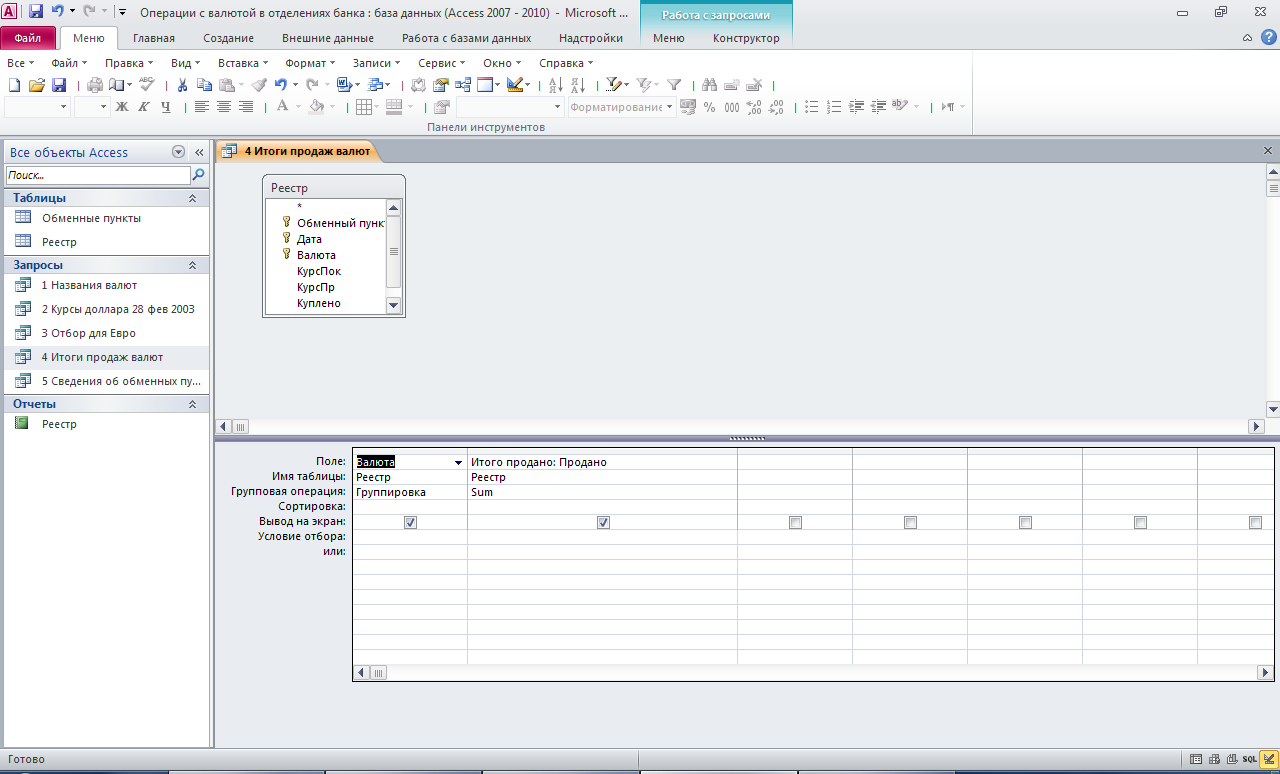 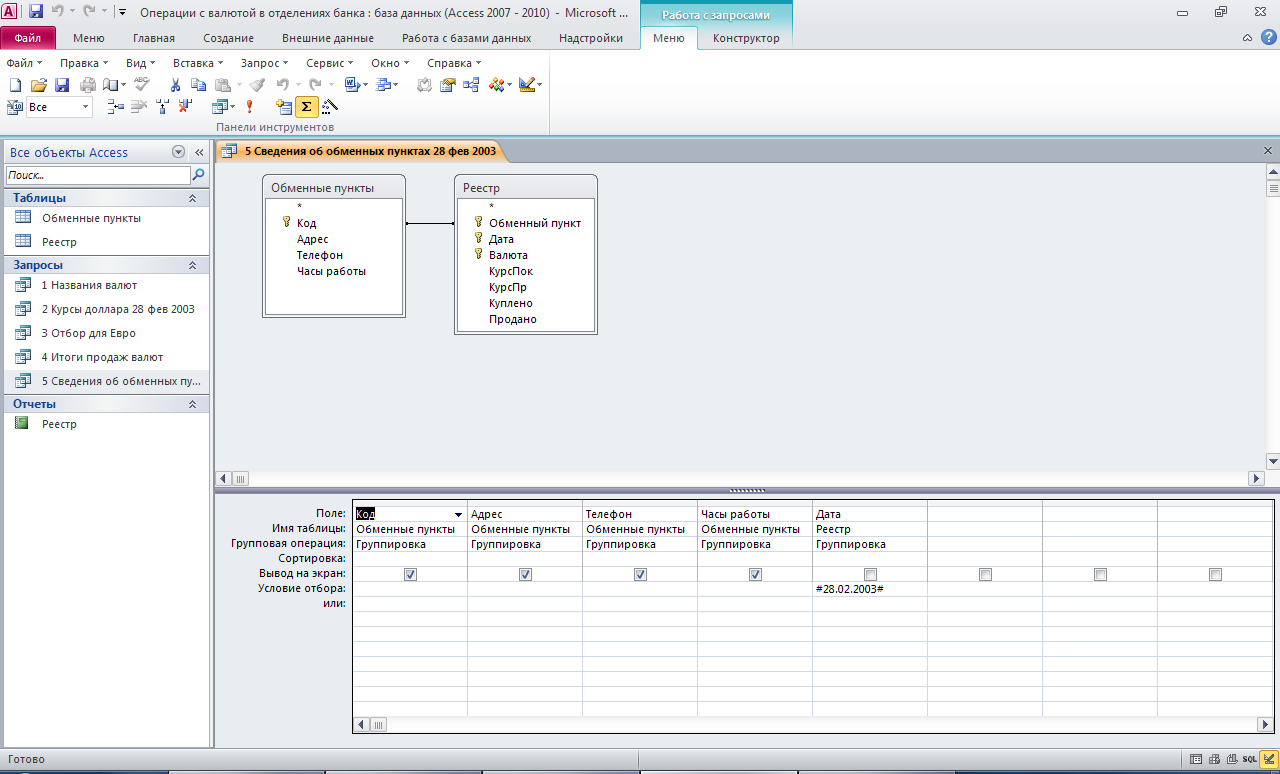 Копии таблиц с результатами выполненных запросов:Копия окна MS Access с созданными отчетом в режиме Конструктора: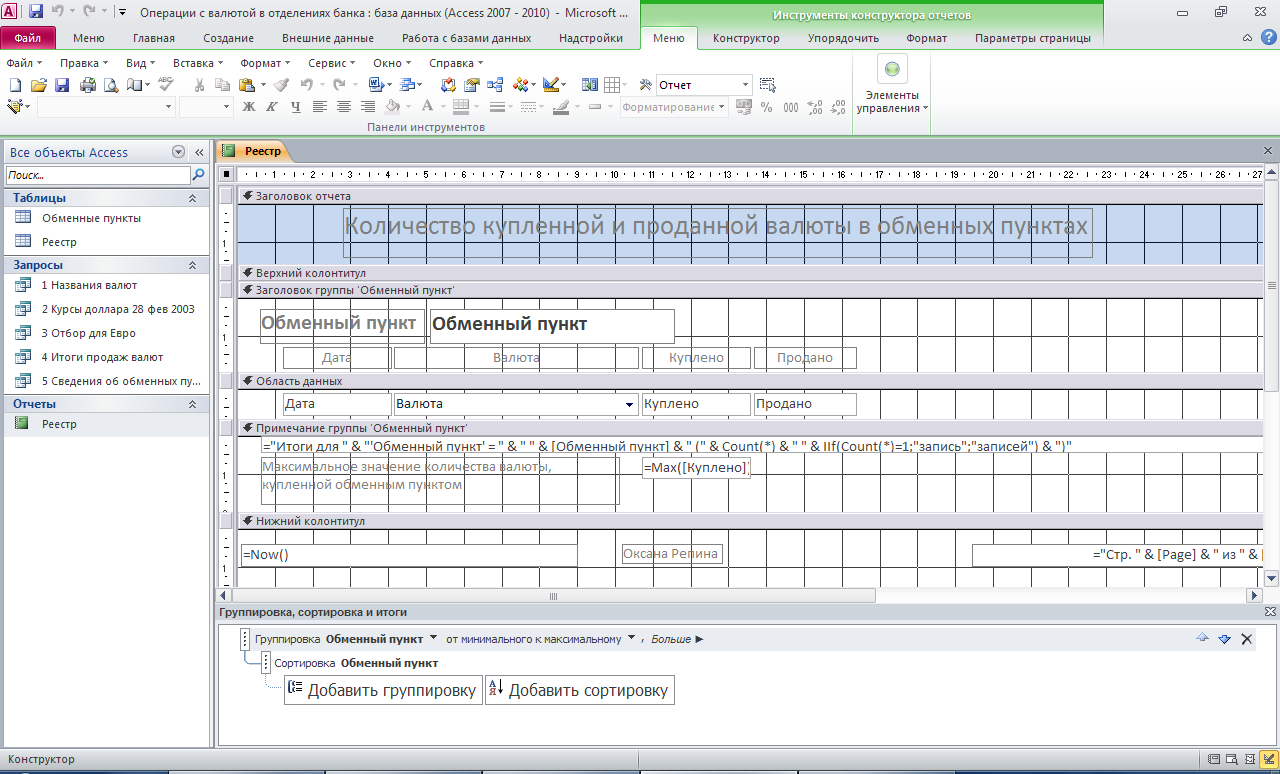 Результаты печати отчета в режиме Отчета: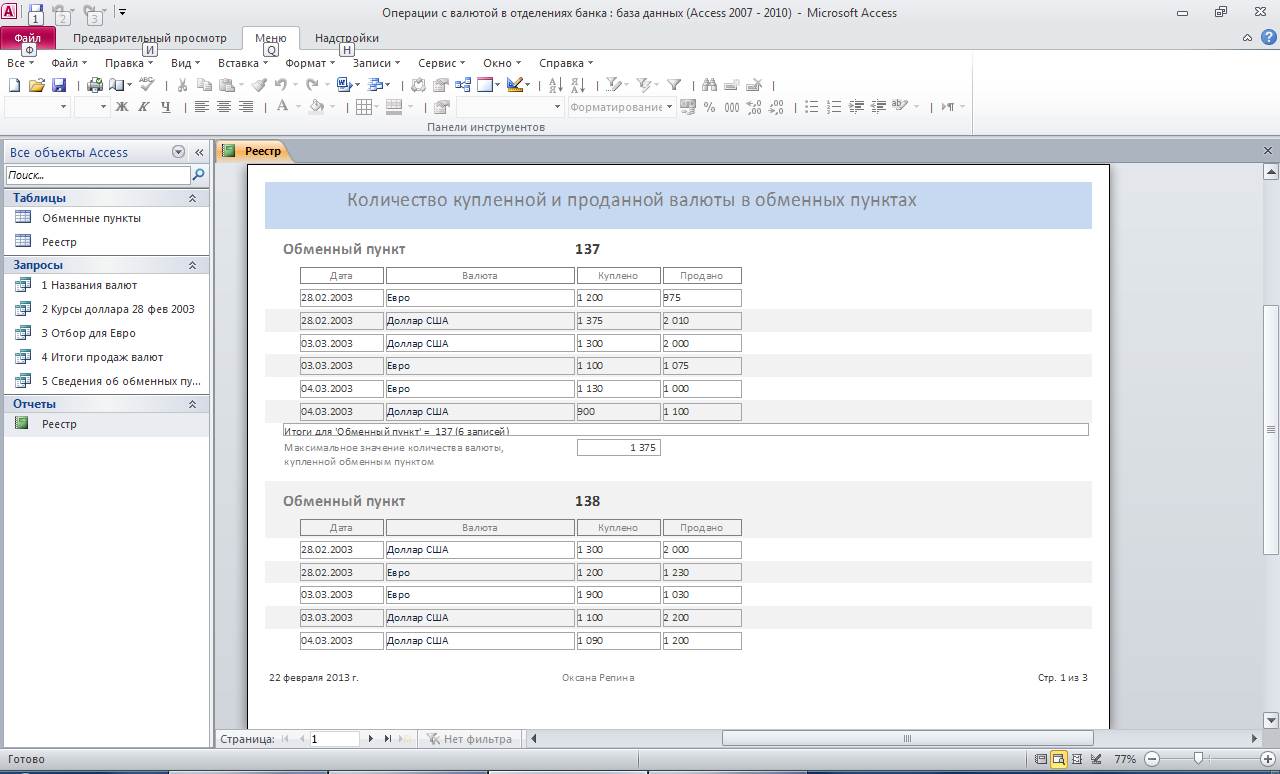 Код АдресТелефонЧасы работы137 Волочаевская, 364-32-5710 – 19ОбменныйпунктДата ВалютаКурспокупки, руб.Курспродажи, руб.КупленоПродано137 28.02.03Доллар США 31,3031,751 375 2 01013728.02.03Евро 33,0834,451 200 975Имя поляТип данныхРазмер поляКодЧисловойЦелоеАдресТекстовый50ТелефонТекстовый6Часы работыТекстовый4Имя поляТип данныхРазмер поляОбменный пунктЧисловойЦелоеДатаДата/времяВалютаТекстовый20КурсПокЧисловойОдинарное с плавающей точкойКурсПрЧисловойОдинарное с плавающей точкойКупленоЧисловойДлинное целоеПроданоЧисловойДлинное целоеОбменные пунктыОбменные пунктыОбменные пунктыОбменные пунктыКодАдресТелефонЧасы работы137Волочаевская, 364-32-5710-19138Димитрова, 1509-18139Комсомольская,728-99-9908-17140Кременчугская, 29027-88-9607-21РеестрРеестрРеестрРеестрРеестрРеестрРеестрОбменный пунктДатаВалютаКурс покупки, руб.Курс продажи, руб.КупленоПродано13927.02.2003Доллар США31,2531,709801 00013927.02.2003Евро33,0734,4098799014027.02.2003Доллар США31,2231,7199098014027.02.2003Евро33,0934,4689079013728.02.2003Евро33,0834,451 20097513828.02.2003Доллар США31,3031,751 3002 00013828.02.2003Евро33,0834,451 2001 23013728.02.2003Доллар США31,3031,751 3752 01013903.03.2003Доллар США31,2631,721 08090013703.03.2003Доллар США31,3131,781 3002 00013703.03.2003Евро33,0934,241 1001 07513803.03.2003Евро33,0834,241 9001 03013903.03.2003Евро33,0834,251 0871 09014003.03.2003Доллар США31,2331,732 0901 08014003.03.2003Евро33,1034,261 09099013803.03.2003Доллар США31,3231,771 1002 20014004.03.2003Евро33,1134,4889097013704.03.2003Доллар США31,3131,789001 10013704.03.2003Евро33,1534,521 1301 00013804.03.2003Доллар США31,3231,771 0901 20013804.03.2003Евро33,1734,559801 08013904.03.2003Доллар США31,2631,729801 00013904.03.2003Евро33,1834,561 0901 00014004.03.2003Доллар США31,2331,731 0001 0501 Названия валютВалютаДоллар СШАЕвро2 Курсы доллара 28 фев 20032 Курсы доллара 28 фев 20032 Курсы доллара 28 фев 20032 Курсы доллара 28 фев 20032 Курсы доллара 28 фев 2003Обменный пунктДатаВалютаКурс покупки, руб.Курс продажи, руб.13728.02.2003Доллар США31,3031,7513828.02.2003Доллар США31,3031,753 Отбор для Евро3 Отбор для Евро3 Отбор для Евро3 Отбор для Евро3 Отбор для ЕвроОбменный пунктДатаВалютаКурс продажи, руб.Куплено13728.02.2003Евро34,451 20013703.03.2003Евро34,241 10013704.03.2003Евро34,521 13013828.02.2003Евро34,451 20013804.03.2003Евро34,5598013927.02.2003Евро34,4098713903.03.2003Евро34,251 08713904.03.2003Евро34,561 09014027.02.2003Евро34,4689014003.03.2003Евро34,261 09014004.03.2003Евро34,488904 Итоги продаж валют4 Итоги продаж валютВалютаИтого проданоДоллар США16 520Евро12 2205 Сведения об обменных пунктах 28 фев 20035 Сведения об обменных пунктах 28 фев 20035 Сведения об обменных пунктах 28 фев 20035 Сведения об обменных пунктах 28 фев 2003КодАдресТелефонЧасы работы137Волочаевская, 364-32-5710-19138Димитрова, 1509-18